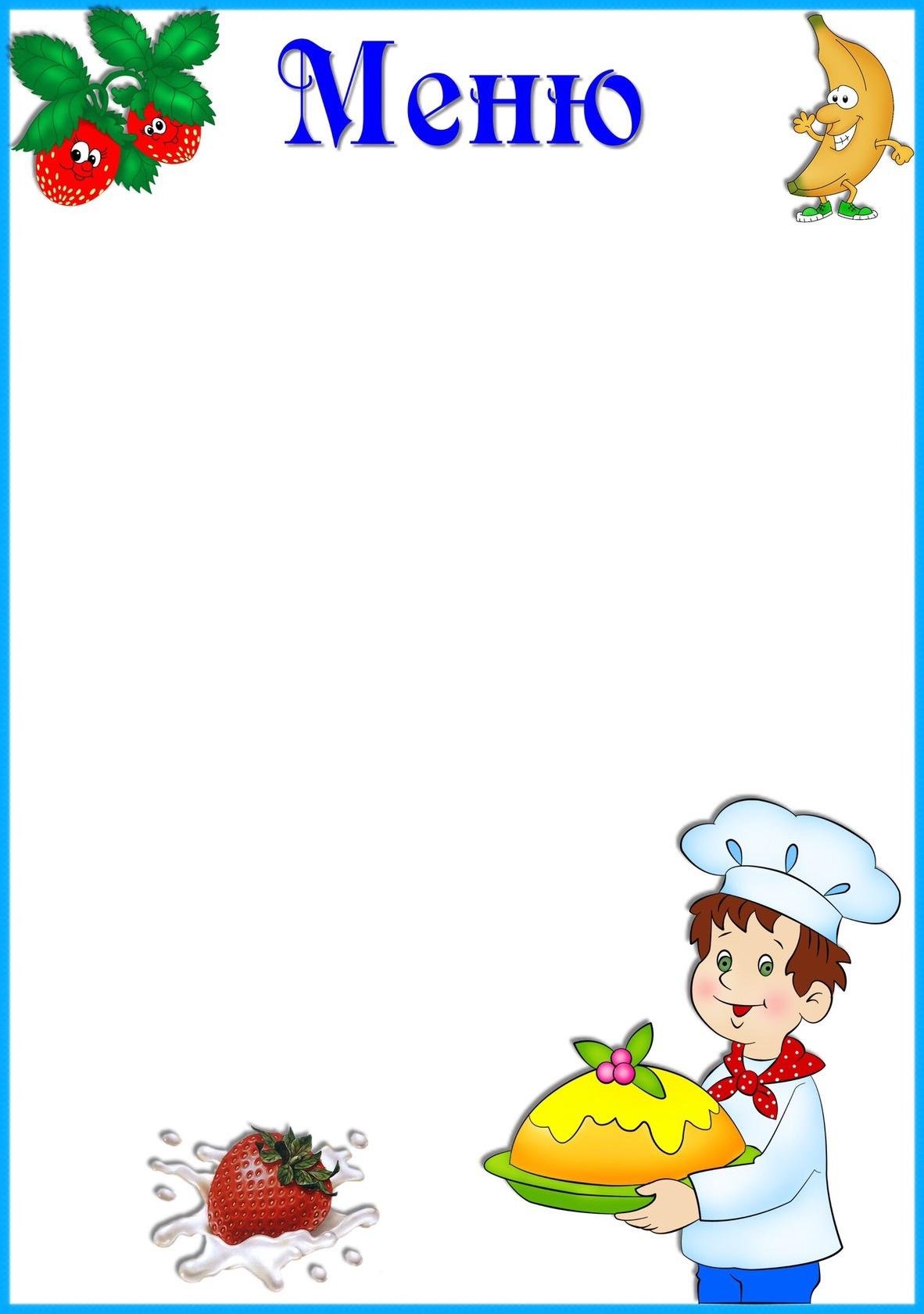  «5» марта  2024г.   Приём  пищи                     Выход, г.Калорийность, ккал/ДжЦенаЗавтракЗавтракЗавтракЗавтракКаша кукурузная180/200243,92/1024,4619,21Кофейный напиток180/200118,69/498,4919,21Хлеб с маслом40/5114,66/481,5719,21Второй завтракСок 200100/42011,74ОбедОбедОбедОбедСуп с фрикадельками180/200139,73/586,8747,63Жаркое по-домашнему с мясом180/200230/96647,63Компот из сухофруктов180/200113,79/477,9947,63Хлеб пшеничный/ржаной 50/30117,5/497,547,63ПолдникПолдникПолдникПолдникЧай 180/20030/125,62,11Булочка ванильная60176,32/740,522,11УжинУжинУжинУжинСуп молочный с рисом200399,16/1676,4716,20Хлеб пшеничный40117,5/497,516,20Чай180/20030/125,616,20ИТОГО1722,24/7233,4196,89